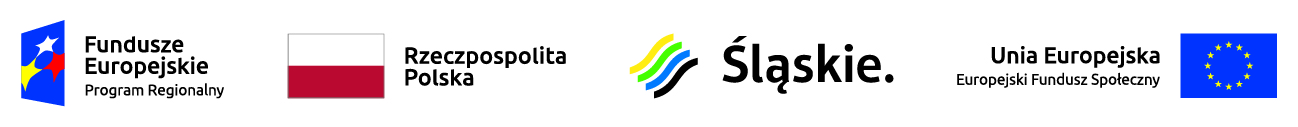 Ogłoszenie o wynikach naboru RPSL.11.01.05-IZ.01-24-308/19Projekt został wybrany do dofinansowania uchwałą nr 1432/51/VI/2019 Zarządu Województwa Śląskiego z dnia 26 czerwca 2019 roku. Jednocześnie przedmiotową uchwałą przyjęte zostały Zasady realizacji projektu.Instytucja Zarządzająca (IZ) publikuje projekt  wybrany do dofinansowania w trybie pozakonkursowym w ramach Regionalnego Programu Operacyjnego Województwa Śląskiego na lata 2014-2020 Oś Priorytetowa XI Wzmocnienie potencjału edukacyjnego, Działanie 11.1 Ograniczenie przedwczesnego kończenia nauki szkolnej oraz zapewnienie równego dostępu do dobrej jakości edukacji elementarnej, kształcenia podstawowego i średniego, Poddziałanie 11.1.5   Efektywny rozwój dzieci i młodzieży – program stypendialny.Instytucja Zarządzająca (IZ) publikuje projekt  wybrany do dofinansowania w trybie pozakonkursowym w ramach Regionalnego Programu Operacyjnego Województwa Śląskiego na lata 2014-2020 Oś Priorytetowa XI Wzmocnienie potencjału edukacyjnego, Działanie 11.1 Ograniczenie przedwczesnego kończenia nauki szkolnej oraz zapewnienie równego dostępu do dobrej jakości edukacji elementarnej, kształcenia podstawowego i średniego, Poddziałanie 11.1.5   Efektywny rozwój dzieci i młodzieży – program stypendialny.Instytucja Zarządzająca (IZ) publikuje projekt  wybrany do dofinansowania w trybie pozakonkursowym w ramach Regionalnego Programu Operacyjnego Województwa Śląskiego na lata 2014-2020 Oś Priorytetowa XI Wzmocnienie potencjału edukacyjnego, Działanie 11.1 Ograniczenie przedwczesnego kończenia nauki szkolnej oraz zapewnienie równego dostępu do dobrej jakości edukacji elementarnej, kształcenia podstawowego i średniego, Poddziałanie 11.1.5   Efektywny rozwój dzieci i młodzieży – program stypendialny.Instytucja Zarządzająca (IZ) publikuje projekt  wybrany do dofinansowania w trybie pozakonkursowym w ramach Regionalnego Programu Operacyjnego Województwa Śląskiego na lata 2014-2020 Oś Priorytetowa XI Wzmocnienie potencjału edukacyjnego, Działanie 11.1 Ograniczenie przedwczesnego kończenia nauki szkolnej oraz zapewnienie równego dostępu do dobrej jakości edukacji elementarnej, kształcenia podstawowego i średniego, Poddziałanie 11.1.5   Efektywny rozwój dzieci i młodzieży – program stypendialny.Instytucja Zarządzająca (IZ) publikuje projekt  wybrany do dofinansowania w trybie pozakonkursowym w ramach Regionalnego Programu Operacyjnego Województwa Śląskiego na lata 2014-2020 Oś Priorytetowa XI Wzmocnienie potencjału edukacyjnego, Działanie 11.1 Ograniczenie przedwczesnego kończenia nauki szkolnej oraz zapewnienie równego dostępu do dobrej jakości edukacji elementarnej, kształcenia podstawowego i średniego, Poddziałanie 11.1.5   Efektywny rozwój dzieci i młodzieży – program stypendialny.Instytucja Zarządzająca (IZ) publikuje projekt  wybrany do dofinansowania w trybie pozakonkursowym w ramach Regionalnego Programu Operacyjnego Województwa Śląskiego na lata 2014-2020 Oś Priorytetowa XI Wzmocnienie potencjału edukacyjnego, Działanie 11.1 Ograniczenie przedwczesnego kończenia nauki szkolnej oraz zapewnienie równego dostępu do dobrej jakości edukacji elementarnej, kształcenia podstawowego i średniego, Poddziałanie 11.1.5   Efektywny rozwój dzieci i młodzieży – program stypendialny.Instytucja Zarządzająca (IZ) publikuje projekt  wybrany do dofinansowania w trybie pozakonkursowym w ramach Regionalnego Programu Operacyjnego Województwa Śląskiego na lata 2014-2020 Oś Priorytetowa XI Wzmocnienie potencjału edukacyjnego, Działanie 11.1 Ograniczenie przedwczesnego kończenia nauki szkolnej oraz zapewnienie równego dostępu do dobrej jakości edukacji elementarnej, kształcenia podstawowego i średniego, Poddziałanie 11.1.5   Efektywny rozwój dzieci i młodzieży – program stypendialny.Instytucja Zarządzająca (IZ) publikuje projekt  wybrany do dofinansowania w trybie pozakonkursowym w ramach Regionalnego Programu Operacyjnego Województwa Śląskiego na lata 2014-2020 Oś Priorytetowa XI Wzmocnienie potencjału edukacyjnego, Działanie 11.1 Ograniczenie przedwczesnego kończenia nauki szkolnej oraz zapewnienie równego dostępu do dobrej jakości edukacji elementarnej, kształcenia podstawowego i średniego, Poddziałanie 11.1.5   Efektywny rozwój dzieci i młodzieży – program stypendialny.Instytucja Zarządzająca (IZ) publikuje projekt  wybrany do dofinansowania w trybie pozakonkursowym w ramach Regionalnego Programu Operacyjnego Województwa Śląskiego na lata 2014-2020 Oś Priorytetowa XI Wzmocnienie potencjału edukacyjnego, Działanie 11.1 Ograniczenie przedwczesnego kończenia nauki szkolnej oraz zapewnienie równego dostępu do dobrej jakości edukacji elementarnej, kształcenia podstawowego i średniego, Poddziałanie 11.1.5   Efektywny rozwój dzieci i młodzieży – program stypendialny.Lp.Tytuł projektuNazwa wnioskodawcyWartość zatwierdzonego projektuWartość dofinansowaniaWyniki ocenyData wybrania projektu do dofinansowaniaPlanowana data rozpoczęcia realizacji projektuPlanowana data zakończenia realizacji projektuŚląskie. Inwestujemy 
w talenty – V edycjaWojewództwo Śląskie5 007 560,00 zł4 757 182,00 zł502019-06-262019-08-012020-12-31